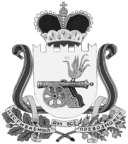 ВЯЗЕМСКИЙ РАЙОННЫЙ СОВЕТ ДЕПУТАТОВРЕШЕНИЕот  24.08.2022 № 65	Руководствуясь пунктом 18 части 1 статьи 15 Федерального закона от 6 октября 2003 года № 131-ФЗ «Об общих принципах организации местного самоуправления в Российской Федерации», Уставом муниципального образования «Вяземский район» Смоленской области, Вяземский районный Совет депутатовРЕШИЛ:1. Утвердить Положение о создании условий для обеспечения жителей муниципального образования «Вяземский район» Смоленской области услугами связи согласно Приложению.2. Настоящее решение вступает в силу на следующий день, после дня его официального опубликования (обнародования).3. Опубликовать настоящее решение в газете «Вяземский вестник» и на официальном сайте Вяземского районного Совета депутатов vyazma-region67.ru.
                                                      УТВЕРЖДЕНОрешением Вяземского районного Совета   депутатов от 24.08.2022 № 65Положениео создании условий для обеспечения жителей муниципального образования «Вяземский район» Смоленской области услугами связи1. Общие положения	1.1. Настоящее Положение определяет полномочия органов местного самоуправления муниципального образования «Вяземский район» Смоленской области по созданию условий для обеспечения жителей муниципального образования «Вяземский район» Смоленской области услугами связи, в соответствии с установленными правилами и требованиями.	1.2. Под «созданием условий» понимается комплекс мер, направленных на осуществление, выполнение, организацию и управление деятельности, обеспечивающей реализацию тех или иных прав, норм, обязательств и полномочий.	1.3. В решении вопросов по созданию условий для обеспечения жителей муниципального образования «Вяземский район» Смоленской области услугами связи органы местного самоуправления муниципального образования «Вяземский район» Смоленской области руководствуются:- Федеральным законом от 7 июля 2003 года № 126-ФЗ «О связи»:- Федеральным законом от 17 июля 1999 года № 176-ФЗ «О почтовой связи»;- Федеральным законом от 7 февраля 1992 года № 2300-1 «О защите прав потребителей»;- Постановлением Правительства РФ от 31 августа 2021 г. № 1453 «Об утверждении перечня экстренных оперативных служб, вызов которых круглосуточно и бесплатно обязан обеспечить оператор связи пользователю услугами связи»;- Уставом муниципального образования «Вяземский район» Смоленской области;-  муниципальными нормативными правовыми актами. 2. Основные цели и задачи органов местного самоуправлениямуниципального образования «Вяземский район» Смоленской области по созданию условий для обеспечения жителей муниципального образования «Вяземский район» Смоленской области услугами связи 2.1. Основной целью органов местного самоуправления муниципального образования «Вяземский район» Смоленской области является создание условий для развития инфраструктуры связи с целью бесперебойного обеспечения населения услугами связи на территории муниципального образования «Вяземский район» Смоленской области.2.2. Основными задачами по созданию условий для обеспечения жителей муниципального образования «Вяземский район» Смоленской области услугами связи являются:развитие на территории муниципального образования «Вяземский район» Смоленской области конкурентоспособного потребительского рынка, обеспечивающего широкие возможности удовлетворения потребностей жителей муниципального образования «Вяземский район» Смоленской области в услугах связи;содействие операторам связи в максимальном удовлетворении потребностей населения муниципального образования «Вяземский район» Смоленской области и предприятий в услугах связи и повышении качества предоставляемых услуг;создание условий для расширения видов и объема услуг связи;создание условий для обеспечения доступности услуг связи всем категориям потребителей на территории муниципального образования «Вяземский район» Смоленской области;обеспечение жителям муниципального образования «Вяземский район» Смоленской области комфортных условий для наиболее полного удовлетворения потребностей населения в качественных услугах связи;иные цели и задачи в соответствии с законодательством Российской Федерации.3. Основные полномочия органов местного самоуправления муниципального образования «Вяземский район» Смоленской области по созданию условий для обеспечения жителей муниципального образования «Вяземский район» Смоленской области услугами связи3.1. К полномочиям Вяземского районного Совета депутатов относятся:принятие нормативных правовых актов по вопросам создания условий для обеспечения в рамках компетенции, определенной действующим законодательством;установление объемов финансирования, необходимого для создания условий по обеспечению жителей муниципального образования «Вяземский район» Смоленской области услугами связи при принятии бюджета муниципального образования «Вяземский район» Смоленской на очередной финансовый год и плановый период;осуществление иных полномочий в соответствии с действующим законодательством.3.2. К полномочиям Администрации муниципального образования «Вяземский район» Смоленской области относятся:координация деятельности органов местного самоуправления муниципального образования «Вяземский район» Смоленской области в области создания условий по обеспечению жителей муниципального образования «Вяземский район» Смоленской области услугами связи;подготовка и согласование проектов муниципальных правовых актов по вопросам связи и информатизации;содействие организациям почтовой связи в размещении объектов почтовой связи, рассмотрение предложений данных организаций о выделении нежилых помещений или строительстве зданий для размещения отделений почтовой связи и других объектов почтовой связи;способствование созданию и поддержанию устойчивой работы местных почтовых маршрутов, оказание  содействия операторам почтовой связи в доставке почтовых отправлений в труднодоступные населенные пункты в установленные контрольные сроки;оказание содействия организациям почтовой связи в размещении почтовых ящиков на территории муниципального образования «Вяземский район» Смоленской области;контролирование обеспечения организациями, эксплуатирующими жилые дома, собственниками жилых домов сохранности и поддержания в исправном состоянии абонентских почтовых шкафов и почтовых абонентских ящиков;обеспечение равного доступа операторам связи к строительству (размещению) и эксплуатации средств связи в переделах полос отвода автомобильных дорог и других инженерных объектов, находящихся в муниципальной собственности муниципального образования «Вяземский район» Смоленской;участие в создании на территории муниципального образования «Вяземский район» Смоленской области соответствующих экстренных оперативных служб и обеспечении круглосуточного вызова указанных служб через средства связи в соответствии с действующим законодательством;предоставление уполномоченным органам информации о нарушениях, выявленных по оказанию услуг связи;осуществление защиты прав потребителей в области связи в пределах полномочий, установленных действующим законодательством;содействие организациям связи, оказывающим универсальные услуги связи, в получении и (или) строительстве сооружений связи и помещений, предназначенных для оказания универсальных услуг связи;рассмотрение обращений граждан и организаций по вопросам оказания услуг связи;осуществление иных полномочий в соответствии с действующим законодательством.3.3. Финансовое обеспечение расходов на создание условий для обеспечения жителей муниципального образования «Вяземский район» Смоленской области услугами связи.	3.4. Реализация полномочий по созданию условий для обеспечения жителей муниципального образования «Вяземский район» Смоленской области услугами связи является расходным обязательством муниципального образования «Вяземский район» Смоленской области.	3.5. Финансирование расходов на создание условий для обеспечения жителей муниципального образования «Вяземский район» Смоленской области услугами связи осуществляемся в пределах средств, предусмотренных в бюджете муниципального образования «Вяземский район» Смоленской области.	3.6. Для решения данного вопроса местного значения муниципального образования «Вяземский район» Смоленской области могут быть использованы иные источники финансирования в соответствии с действующим законодательством.О созданий условий для обеспечения жителей муниципального образования «Вяземский район» Смоленской области услугами связиПредседатель Вяземского районного Совета депутатов_____________В.М. НикулинГлава муниципального образования «Вяземский район» Смоленской области________________И.В. Демидова